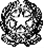 UFFICIO DEL MAGISTRATO DI SORVEGLIANZA DI MODENA(41121 MODENA – VIA SAN PIETRO N. 5)ORARIO DI RICEVIMENTO AVVOCATISi avvisa che per il  SOLO MESE DI SETTEMBRE   a causa di sopravvenuti impegni lavorativi Il Magistrato di Sorveglianza riceverà i Sigg.ri Avvocati Venerdì 15 Settembre  (salvo urgenze)dalle ore  9:30alle ore 12.30I familiari dei detenuti saranno ricevuti dalle ore 12:00al termine dei colloqui con i sigg.ri  avvocati